Argus高压单级/单塞固井水泥头产品外观图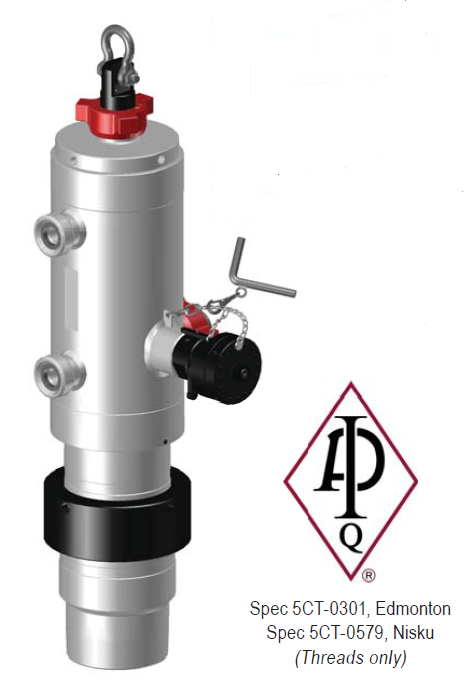 产品及品牌介绍产品概况Argus公司是公认的在石油和天然气行业有卓越品质的固井产品和服务。Argus水泥头主要部件采用锻造或锻造合金钢，带有2寸15000PSI锤击由壬歧管入口，和一个带有整体提升丝堵的帽。可更换的底部接头或保护接套，可以延长水泥头的使用寿命，可与任何API或Premium端口连接包括Hunting能源服务，耶弗拉兹集团制造，NS连接技术，泰纳瑞斯和VAM服务。此功能还允许在各种连接应用程序中使用Argus水泥头。品牌介绍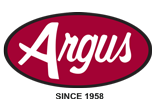 Argus公司成立于1958年，总部位于加拿大埃德蒙顿。现在拥有超过100000平方英尺的厂区用于产品的设计、制造、产品螺纹、装配和测试。Argus已经被授权API-Q1，并持有ISO 9001:2008认证。此外，他们自己的质量保证标准达到或超过API-Q1，CSA和ABSA标准，以及定期审核通过CSA、API、ABSA认证。Argus的产品范围从油田管道清管阀，带压力开关的固井设备和紧急关闭装置等，他们的服务包括API和Premium的产品螺纹制造，以及焊接服务。钻杆水泥头主要参数和配置主要部件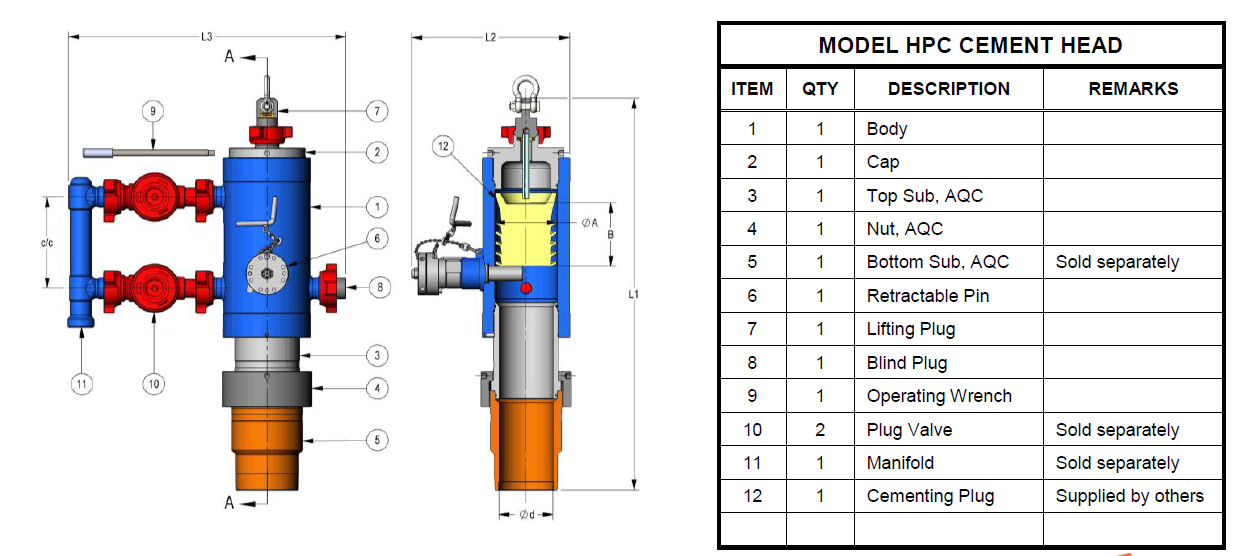 产品参数尺寸(英寸)最小内孔Ø d （英寸）旁通管汇c/c （mm）额定工作压力（PSi）塞管长度B（mm）总长度L1 （mm）重量 （公斤）4 1/2″3.75431.810,000323.91600.902095”需与厂方确认-----5 1/2″4.50431.810,000323.91600.902616 5/8”需与厂方确认-----7″5.82431.810,000323.91012.503497 5/8″6.37431.87,500323.91629.503348 5/8″7.43431.87,500323.91632.703629 5/8″8.25431.87,500323.91632.7043410 3/4″9.35431.85,000323.91635.9038811 3/4″需与厂方确认-----13 3/8″12.09431.85,000323.91635.9057916″15.00736.64,000628.72128.0082818 5/8″17.37736.64,000628.72154.70137020″17.75736.63,000628.72154.701370